™	  ™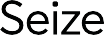 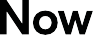 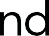 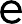 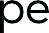 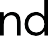 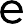 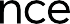 Client BulletinApril 2023 | Volume 12, Issue 10.1This bulletin lists Sights for Hope’s life skills education programs, peer support groups, and activities for its clients in the Lehigh Valley and Monroe County.Large-Print Pullout CalendarsLehigh Valley: Pages 9 and 12Monroe: Pages 10-11Designed to be pulled apart and displayedLehigh Valley Services Center845 West Wyoming St., Allentown, PA 18103610.433.6018Monroe Services Center4215 Manor Drive, Stroudsburg, PA 18360570.992.7787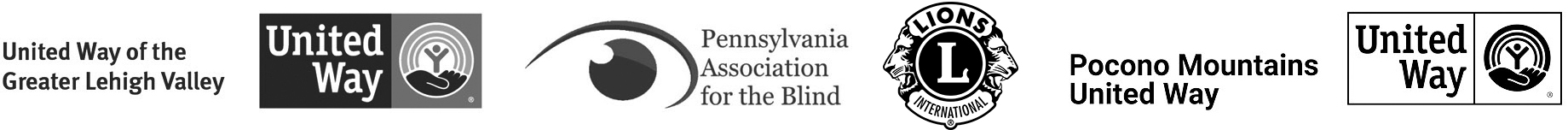 Choose How You Receive Your Client BulletinYou can choose how you receive this bulletin. Your choices are listed below.Receive it in the postal mail in large printReceive it in the postal mail in extra-large printReceive it in the postal mail as a braille documentReceive it as an audio file on a USB driveReceive it as an email messageDownload it in Word or PDF formats atSightsforHope.org/BulletinsListen to it online at SightsforHope.org/BulletinsPlease contact your caseworker if you want to change the way you receive the bulletin.What’s ExcitingEnid Cruz Joins Sights for Hope’s Client Services TeamEnid Cruz has joined Sights for Hope’s services team as its Client Services Assistant.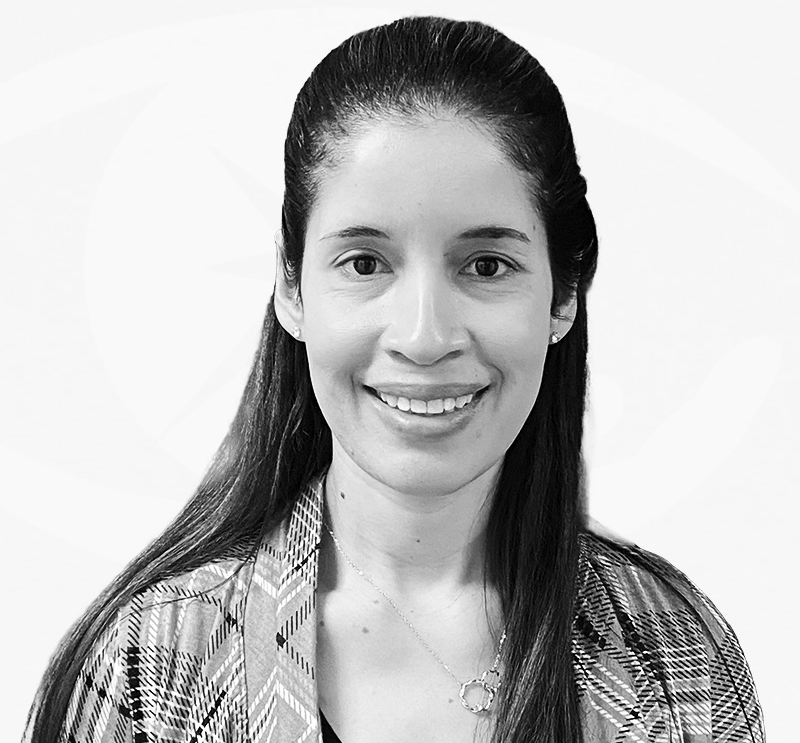 Enid, who served as a temporary Client Caseworker fromJanuary-March, will serve as Sights for Hope’s initial point of contact forpotential clients. She also will assist caseworkers by performing functions such as client intakes and annual client service reviews.Enid’s professional experiences include work as a teacher for the Elevation Child Care Center in Allentown; work as an in-home support worker for Access Services in Bethlehem; work as an employment counselor for whatContinued on Next Pageis now the Hispanic Center Lehigh Valley; and service as the Hispanic Community Coordinator for the Midway Manor Community Association. She is a graduate of Liberty High School in Bethlehem, PA, and has studied Special Education at Northampton Community College.Lehigh Valley Client Caseworker Stephanie Guillen, for whom Enid was substituting, has returned to her position.Updated Information Provided for Beacon Lodge TransportationTransportation information has been updated for this year’s Pennsylvania Lions Beacon Lodge camp. The bus will depart from the former Kmart store on Tilghman Street in Allentown on Saturday, July 15, and return on Tuesday, July 25.The updated information is that interested clients should send a check by Wednesday, July 5, for $80, payable to Springfield Lions Club, by mail to:John Anderson1829 East Madison St. Philadelphia, PA 19134Phone 215.410.8524Musicians Wanted for Client BandThe Sights for Hope client band is looking for a drummer and a bass player. Interested clients should call Rita Lang at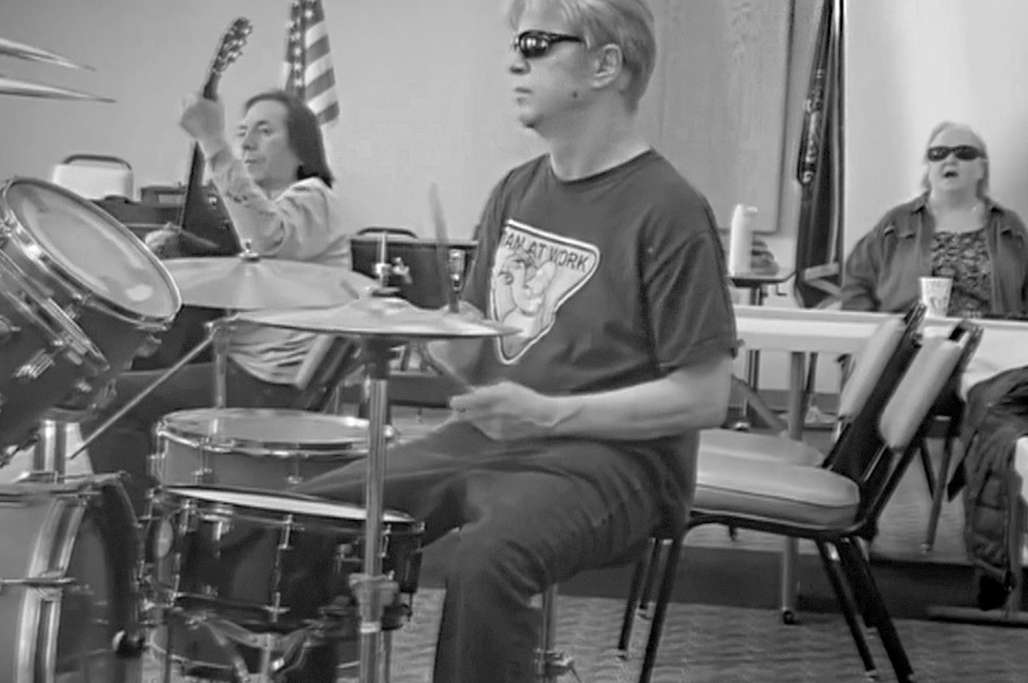 610.433.6018, Ext. 225.DeSales University to Present Two Audio-Described PerformancesDeSales University will present an audio-described performance of The Wonderful Wizard of Oz on Saturday, April 1, at a 10 a.m. and of The Hunchback of Notre Dame on Saturday, May 6, at 2 p.m. Audio description or open captioning services can be reserved by calling the DeSales box office at 610.282.1100.Bilingual Support Group to be Held by Neighborhood Health CenterThe Neighborhood Health Center of the Lehigh Valley at 160 Hamilton St. in Allentown, PA, hosts a bilingual support group for people with visual impairments.Sessions are held on the first Wednesday of each monthfrom 3-4:30 p.m. Call 610.477.0105 for details.Life Skills Education ProgramsTech TalksWho Can Participate: All clientsDates and Times: Thursdays, April 6, 13, 20, and 27,2-3:30 p.m.Virtual Connections: Go to SightsforHope.org/EventsSpring SaladsCreate healthy spring salads with Dianne Michels.Who Can Participate: Lehigh Valley clientsDate and Time: Tuesday, April 18, 10:30 a.m.- 1 p.m.Location: Lehigh Valley Services CenterRegistration: Rita Lang at 610.433.6018, Ext. 225Who Can Schedule Transportation: Lehigh Valley clientsVirtual Connections: Go to SightsforHope.org/EventsLife Skills Education ProgramsiOS Device WorkshopLearn about the iPhone and iPad. Please bring a lunch or money to order.Who Can Participate: All clientsDate and Time: Wednesday, April 19, 11 a.m.- 1 p.m.Location: Lehigh Valley Services CenterRegistration: Rita Lang at 610.433.6018, Ext. 225Who Can Schedule Transportation: Not availableVirtual Connections: Go to SightsforHope.org/EventsPeer Support GroupsMonroe Client GroupFacilitated by James Van Horn.Who Can Participate: Monroe clientsDate and Time: Monday, April 3, 10-11:30 a.m.Location: Monroe Services CenterRegistration: Lisa Metcalf at 570.992.7787, Ext. 224Who Can Schedule Transportation: Monroe clientsVirtual Connections: Go to SightsforHope.org/EventsPeer Support GroupsLehigh Valley Client GroupFacilitated by James Van Horn.Who Can Participate: Lehigh Valley clientsDate and Time: Thursday, April 6, 10-11:30 a.m.Location: Lehigh Valley Services CenterRegistration: Rita Lang at 610.433.6018, Ext. 225Who Can Schedule Transportation: Lehigh Valley clientsVirtual Connections: Go to SightsforHope.org/EventsWomen’s Client GroupWho Can Participate: All female clientsDate and Time: Tuesday, April 11, 10-11 a.m.Location: Lehigh Valley Services CenterRegistration: Rita Lang at 610.433.6018, Ext. 225Who Can Schedule Transportation: Not availableVirtual Connections: Go to SightsforHope.org/EventsDescriptions Continue on Page 13April 2023Lehigh Valley Client CalendarWant to Do More?Most Monroe activities also are open to Lehigh Valley clients who can arrange their own rides.Check out the descriptions for details.Weekly Services Mall WalksApril 5, 12,19, and 26,9-10:30Tech TalksApril 6, 13,20, and 27,2-3:30April 2023Monroe Client CalendarApril 2023Monroe Client CalendarWant to Do More?Most Lehigh Valley activities also are open to Monroe clients who can arrange their own rides.Check out the descriptions for details.Weekly ServicesApril 6, 13,20, and 27,2-3:30April 2023Lehigh Valley Client CalendarActivitiesMall WalksWho Can Participate: All clientsDates and Times: Wednesdays, April 5, 12, 19, and 26,9-10:30 a.m.Location: South Mall, 3300 Lehigh St., Allentown, PAWho Can Schedule Transportation: Lehigh Valley clientsCrafters Corner ActivityWho Can Participate: All clientsDate and Time: Tuesday, April 11, 11 a.m.-1 p.m.Location: Lehigh Valley Services CenterRegistration: Rita Lang at 610.433.6018, Ext. 225Who Can Schedule Transportation: Not availableWind Chime Craft MakingCreate auditory art from clay pots.Who Can Participate: All clientsDate and Time: Thursday, April 13, 10-11:30 a.m.Location: Monroe Services CenterRegistration: Lisa Metcalf at 570.992.7787, Ext. 224Who Can Schedule Transportation: Not availableActivitiesBowling and Pizza in Wind GapEnjoy an afternoon of bowling and pizza in Wind Gap with your fellow clients. The cost for bowling is $3.00 per game plus the price of shoe rental.Who Can Participate: All clientsDate and Time: Monday, April 17, 11:30 a.m.-2 p.m.Locations: Sal’s Pizza, 487 East Moorestown Road, Wind Gap, PA; and Blue Ridge Lanes, 505 East Moorestown Road, Wind Gap, PARegistration: Lisa Metcalf at 570.992.7787, Ext. 224Who Can Schedule Transportation: Not availableDominoes for Spanish-Speaking ClientsWho Can Participate: All Spanish-speaking clientsDate and Time: Monday, April 24, 10-11:30 a.m.Location: Lehigh Valley Services CenterRegistration: Stephanie Guillen at 610.433.6018, Ext. 246Who Can Schedule Transportation: Lehigh Valley clientsActivitiesMusician Jam SessionWho Can Participate: All clients who are musicians and/or vocalistsDate and Time: Monday, April 24, 11 a.m.-1 p.m.Location: Monroe Services CenterWho Can Schedule Transportation: Lehigh Valley and Monroe clientsNuVisions Spring FlingThis activity is organized by the NuVisions client group but is open to all clients. Come enjoy friendship and great food from Angel’s Cafe & Catering in Stroudsburg, PA. Friends and family members are welcome. The cost is$23 per person.Who Can Participate: All Monroe clientsDate and Time: Tuesday, April 25, 12-2 p.m.Location: Monroe Services CenterRegistration: Jennifer Pandolfo at 570.992.7787, Ext. 223; or Lisa Metcalf at 570.992.7787, Ext. 224Who Can Schedule Transportation: Monroe clientsActivitiesVisionaries Client Group ActivityMake textured art with Michael Freeman and take part in the fourth of a six-part series on mindfulness. This activity is organized by the Visionaries client group but is open to all Lehigh Valley clients. Please note that the Lehigh Valley Sights for Hope Lions Club will meet after this activity.Who Can Participate: All Lehigh Valley clientsDate and Time: Thursday, April 27, 10:30 a.m.- 12:30 p.m.Location: Lehigh Valley Services CenterWho Can Schedule Transportation: Lehigh Valley clientsNuVisions Client Group ActivityCorrine Belanger, O.D., from Stroudsburg Eye Specialists will discuss eye diseases and answer questions. This activity is organized by the NuVisions client group but is open to all Monroe clients.Who Can Participate: All Monroe clientsDate and Time: Friday, April 28, 10:30 a.m.-12 p.m.Location: Monroe Services CenterRegistration: Jennifer Pandolfo at 570.992.7787, Ext. 223Who Can Schedule Transportation: Monroe clientsMeetingsLV Sights for Hope Lions Club Meeting The Lehigh Valley Sights for Hope Lions Club will hold its monthly meeting. All clients who live in Lehigh and Northampton counties are welcome.Who Can Participate: All Lehigh Valley clientsDate and Time: Thursday, April 27, 12:30-1:30 p.m.Location: Lehigh Valley Services CenterAdditional Details: SightsforHope.org/LVLionsClubMonroe Sights for Hope Lions Club Meeting The Monroe Sights for Hope Lions Club will hold its monthly meeting. All clients who live in Monroe County are welcome. Participants are encouraged to bring a lunch ormoney to order.Who Can Participate: All Monroe clientsDate and Time: Friday, April 28, 1-2 p.m.Location: Monroe Services CenterRegistration: Jennifer Pandolfo, 570.992.7787, Ext. 222Who Can Schedule Transportation: Monroe clientsAdditional Details: SightsforHope.org/MonroeLionsClubMeetingsGreater LV Chapter - National Federation of the Blind (GLVNFB) MeetingDate and Time: Saturday, April 8, 10 a.m.-12 p.m.Location: Denny’s Restaurant, 1871 Catasauqua Road, Allentown, PAAdditional Details: Call Kirk Hunger at 484.239.0741LV Council of the Blind (LVCB) MeetingPlease bring a lunch or money to order.Who Can Participate: LVCB membersDate and Time: Saturday, April 15, 10 a.m.-12 p.m.Location: Lehigh Valley Services CenterAdditional Details: Write to LVCB1993@gmail.comLehigh Valley Staff DirectoryMain Number 610.433.6018Dennis Zehner, Executive Director and CEO, Ext. 241 Jennifer Pandolfo, Associate Director/Dir. of Services, Ext. 223 Deirdre Federico Snyder, Director of Advancement, Ext. 244 Nancy Cobb, Operations Manager, Ext. 242Rita Lang, Client Activities Manager, Ext. 225 Enid Cruz, Client Services Assistant, Ext. 240Dianne Michels, Vision Rehabilitation Therapist, Ext. 230 Stephanie Guillen, Client Caseworker, Ext. 246Erin Hahn, Client Caseworker, Ext. 231 Erica Vibert, Client Caseworker, Ext. 227Kim Williams, Low Vision Care Coordinator, Ext. 224 Brian Schell, Transport Coordinator, Ext. 226Ruthie Asmus, Prevention Specialist, Ext. 248 Colleen Rountree, Prevention Specialist, Ext. 245Monroe Staff DirectoryMain Number 570.992.7787Jennifer Pandolfo, Associate Director/Dir. of Services, Ext. 222 Yvette Quintero, Lead Client Caseworker, Ext. 221Melinda Weston, Client Caseworker, Ext. 228 Cheryl Miller, Low Vision Care Coordinator, Ext. 229 Lisa Metcalf, Transport Coordinator, Ext. 224 Angela Hill, Prevention Specialist, Ext. 223FREE MATTER FOR THE BLIND OR PHYSICALLY HANDICAPPED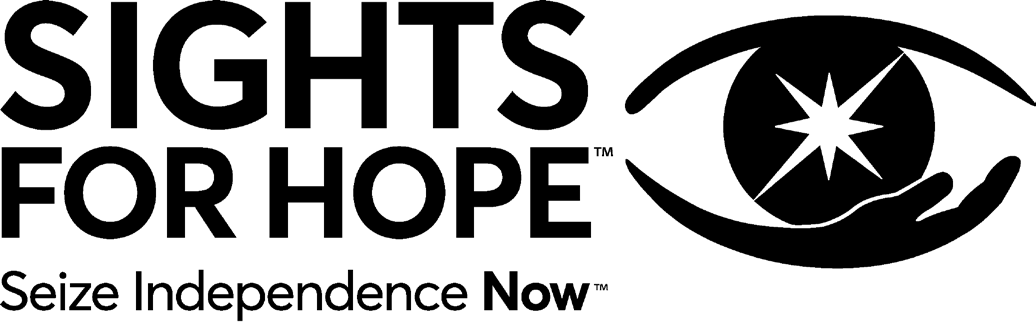 Post Manual Part 138Client BulletinThis bulletin is a public service provided in part byDESIGN | PRINT | FINISH | MAIL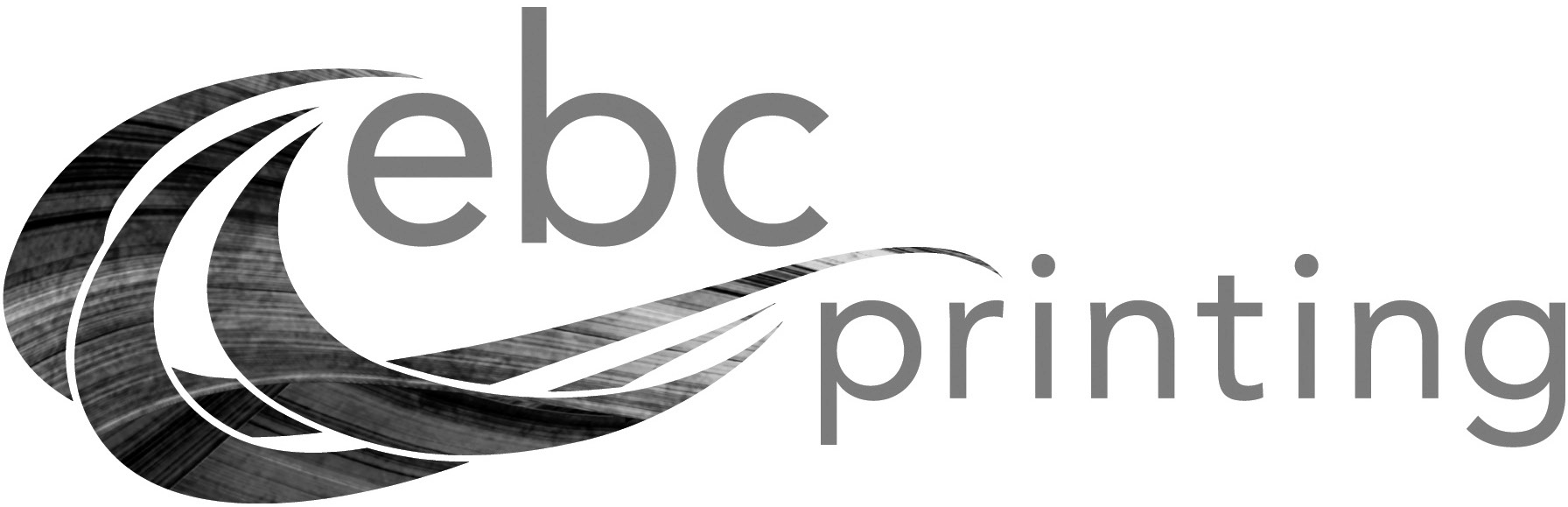 This publication © 2023 Sights for HopeSundayMondayTuesdayWednesday23Monroe Group 10-11:304591011121617Bowling and Pizza 11:30-21819233024Musicians 11-125Spring Fling 12-226SundayMondayTuesdayWednesday234591011 Women’sGroup10-11Crafters 11-112161718Salads 10:30-119iOS Devices 11-1233024 Dominoes10-11:30Musicians 11-12526